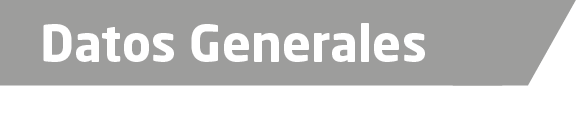 Nombre C.P. Juan Manuel Carrillo Hernández Grado de Escolaridad Licenciado en Contaduría Pública Cédula Profesional (Licenciatura) 3810136Teléfono de Oficina 228-8-41-61-70. Ext.2113Correo Electrónico depto.plando@hotmail.comDatos GeneralesFormación Académica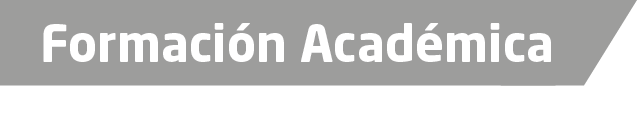 1994-1998Universidad Autónoma de Veracruz Villa Rica (UVM). Estudios de Licenciatura en Contaduría Pública.Trayectoria Profesional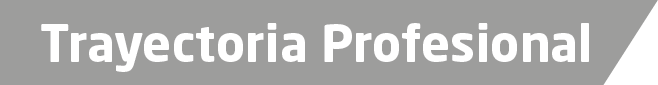 2015 a la FechaJefe del Departamento de Planeación y Desarrollo Organizacional en la Fiscalía General del Estado de Veracruz de Ignacio de la Llave. 2012 a 2015Jefe de la Oficina de Planeación y Desarrollo Organizacional en la Procuraduría General de Justicia del Estado de Veracruz (PGJ)2007 a 2012Gerente General en el Corporativo Compol SA. De CV   Conocimiento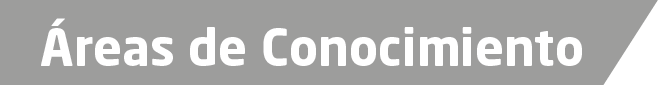 Contaduría PúblicaAdministraciónAuditoria Relaciones HumanasDirección Financiera